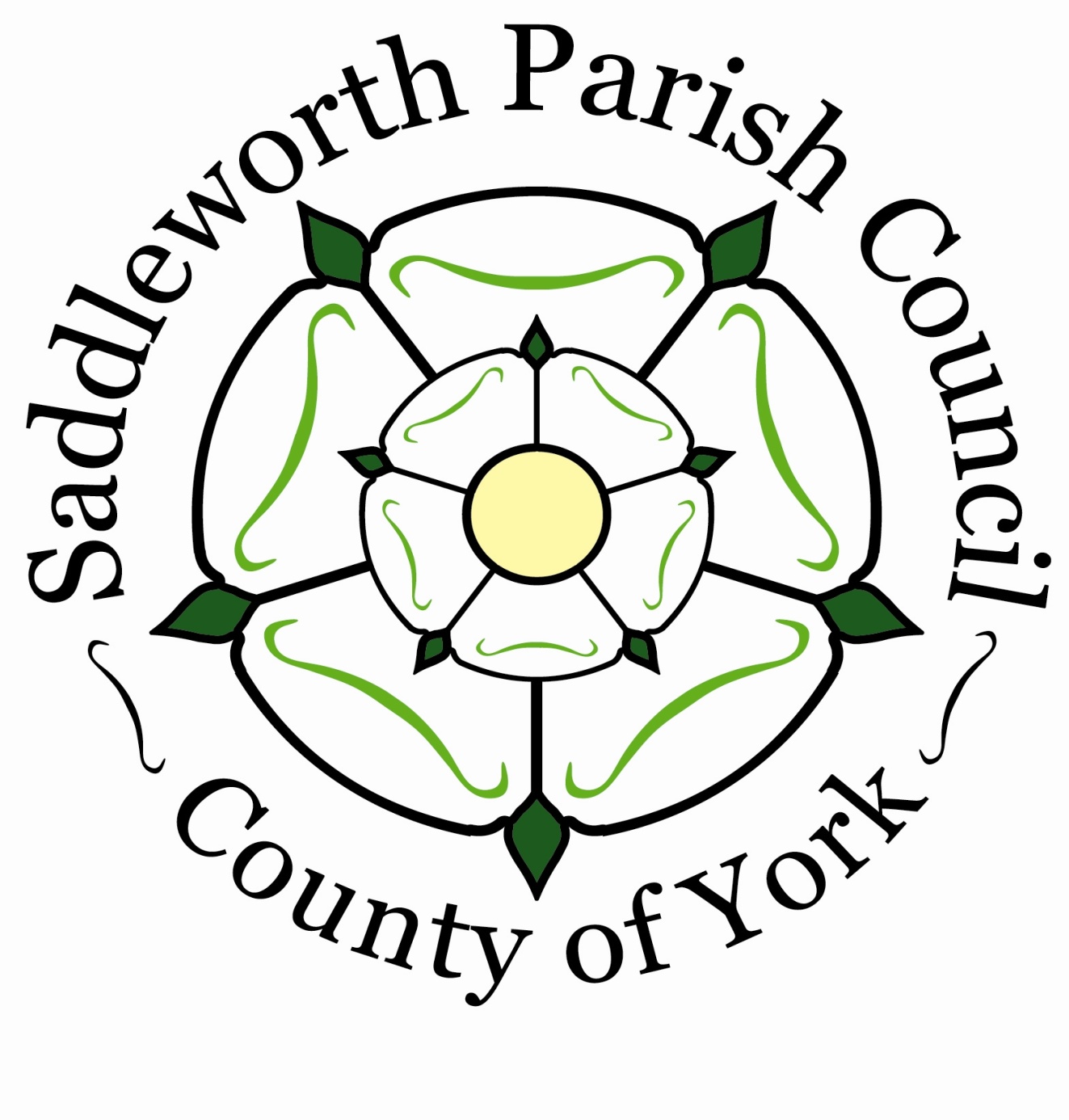 26th February 2024Chairman, Vice Chairman and Members of the Planning CommitteeDear CouncillorA meeting of the Planning Committee will be held at the Civic Hall, on Monday 4th March 2024 at 7.30pm for the purpose of conducting the under mentioned business. Yours faithfullyKaren AllottClerk to the CouncilA G E N D ATo receive apologies for absenceTo receive declarations of InterestApproval of the minutes of the meeting held on Monday 5th February 2024To discuss PEAK Planning trainingPlanning Applications5.  Date of next Meeting : Tuesday 2nd April 2024 at 7.30pmWorking for SaddleworthKaren Allott, Clerk to the CouncilCouncil Offices, Civic Hall, Lee Street, Uppermill, Saddleworth OL3 6AETel: 01457 876665  e-mail: enquiries@saddleworthparishcouncil.org.uk         www.saddleworthparishcouncil.org.uk